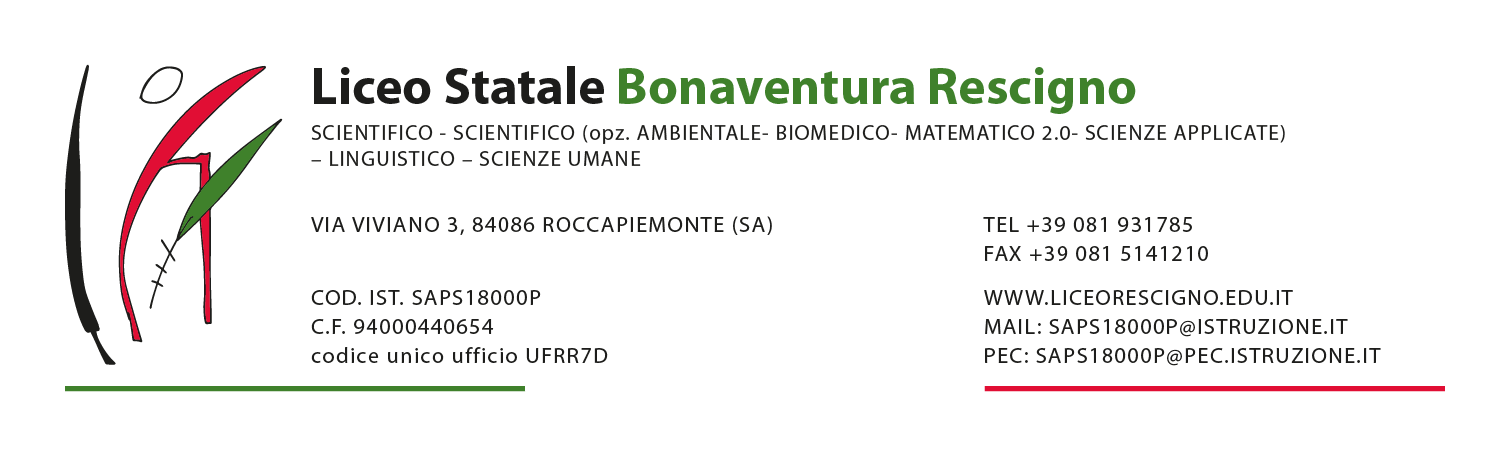 Al Consiglio della classe X sez. X Scheda partecipazione ATTIVITA’ SVOLTE ai sensi del D.M. n. 99 del 16/12/2009, D.Lgs. n. 62/2017, come modificato dalla L. n. 108/2018, viste le delibere del Collegio dei Docenti e il PTOF.Il sottoscritto _____________________________Referente Progetto   _________________attesta che l’alunno __________ ha partecipato, nel corso dell’anno scolastico 202.-2., alle seguenti attività:Orientamento in entrata per un impegno di ore pari a …….….Orientamento in uscita per un impegno di ore pari a …….….Preparazione eventi e manifestazioniStage (non certificati Pon) per un impegno di ore pari a …….….Scambi CulturaliProgetto PTOF: ______ per un impegno di ore pari a xx su xxAttività sportive interne alla scuola con meritoConferenze (in qualità di relatore)Concorsi (con conseguimento attestato di merito)Roccapiemonte, xx maggio 20…                                                                                 FIRMA Da compilare e restituire, in modalità telematica, ai Coordinatori di classe